(ART06)  –  DEAnleitung zur Übung 6, Verbum – Substantiva – ArtikelFinden Sie zu dem vorgegebenen Substantiv / Hauptwort den richtigen Artikel in der Einzahl  (der / die / das). Suchen Sie jedes Wort im Wörterbuch!In der deutschen Sprache können Verben auch wie Substantiva gebraucht werden.Diese Substantiva haben  immer den Artikel „DAS“.Zudem gibt es Substantiva, die etwas Ähnliches beschreiben.BEACHTE: Alle Substantiva beginnen mit einem GROSSen Buchstaben!Beispiele:Satzbeispiel:Ich esse in einem Gasthaus.Das Essen dort schmeckt mir gut.Ich laufe jeden zweiten oder dritten Tag.Das Laufen ist ein beliebter Sport.Der Lauf von dem Sportverein geht über 5 km.Lernen durch sich Vorlesen und Abschreiben mit der Hand:Schreiben Sie jedes Wortpaar mit Artikel zwei Malund lesen Sie es sich laut vor.(ART06)  –  ENExercise instructions,  Verbum - Substantiva - ArticleFind the correct article in the singular (der / die / das) for the given noun / noun. Look up each word in the dictionary!In the German language, verbs can also be used like nouns.These nouns always have the article "DAS".In addition, there are nouns that describe something similar.NOTE: All nouns begin with a CAPITAL letter!Learn by reading aloud to yourself and copying by hand:Write each pair of words with an article twiceand read them out loud to yourself.(ART06)  –  ARتعليمات لتمرين الفعل - اسم - مقالابحث عن المقالة الصحيحة في المفرد (der / die / das) للاسم / الاسم المحدد.ابحث عن أي كلمة في القاموس!في اللغة الألمانية ، يمكن أيضًا استخدام الأفعال مثل الأسماء.تحتوي هذه الأسماء دائمًا على مقالة "DAS".هناك أيضًا أسماء تصف شيئًا مشابهًا.ملاحظة: تبدأ جميع الأسماء بحرف كبير!التعلم عن طريق القراءة بصوت عالٍ والنسخ باليد:اكتب كل زوج من الكلمات مع المقالة مرتينوقراءتها بصوت عال.Übung 6, Verbum – Substantiva – ArtikelLösung zu Übung 6, Verbum – Substantiva – Artikel Übung 6, Verbum – Substantiva – Artikel,   BeispielsätzeVerbumSubstativessen, ich essedas Essenlaufen, ich laufedas Laufender Lauflesen, ich lesedas Lesengehen, ich gehedas Gehender Gang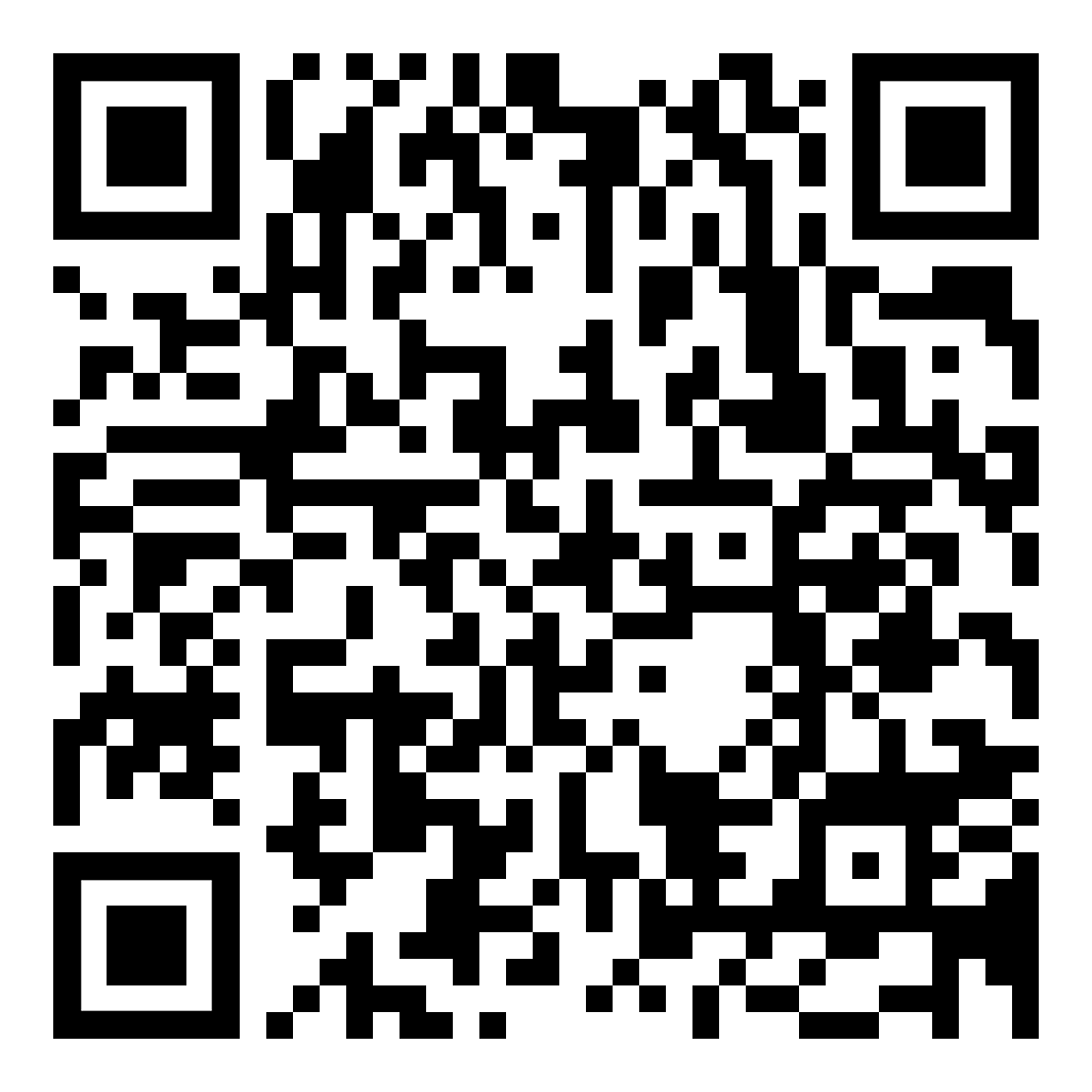 diese Seite  /  this page  /   هذه الصفحة :http://kleine-deutsch-hilfe.at/Uebungsblaetter_Deutsch_Grammatik_Artikel_6_Verb.htm fahren,  ich fahre____  Fahren____  Fahrthören,  ich höre____  Hören____  Gehörschreiben, ich schreibe____  Schreiben____  Schriftsehen,  ich sehe____  Sehen ____  Sicht schlafen,  ich schlafe____  Schlafen____  Schlaftanzen,  ich tanze____  Tanzen____  Tanzfliegen,  ich fliege____  Fliegen____  Flugrechnen,  ich rechne____  Rechnen____  Rechnungkaufen,  ich kaufe____  Kaufen____  Kaufläuten,  ich läute____  Läuten____  Lautwählen,  ich wähle____  Wählen____  Wahlmalen,  ich male____  Malen____  Gemäldedenken,  ich denke____  Denken____  Gedankefließen,  es fließt____  Fließen____  Flußriechen,  ich rieche____  Riechen____  Geruchwachsen,  ich wachse____  Wachsen____  Wachstumsuchen,  ich suche____  Suchen____  Suchefinden,  ich finde____  Finden____  Fundverlieren, ich verliere____  Verlieren____  Verlustfahren,  ich fahredas  Fahrendie  Fahrthören,  ich höredas  Hörendas  Gehörschreiben,  ich schreibedas  Schreibendie  Schriftsehen,  ich sehedas  Sehen die  Sicht schlafen,  ich schlafedas  Schlafender  Schlaftanzen,  ich tanzedas  Tanzender  Tanzfliegen,  ich fliegedas  Fliegender  Flugrechnen,  ich rechnedas  Rechnendie  Rechnungkaufen,  ich kaufedas  Kaufender  Kaufläuten,  ich läutedas  Läutender  Lautwählen,  ich wähledas  Wählendie  Wahlmalen,  ich maledas  Malendas  Gemäldedenken,  ich denkedas  Denkender  Gedankefließen,  es fließtdas  Fließender  Flußriechen,  ich riechedas  Riechender  Geruchwachsen,  ich wachsedas  Wachsendas  Wachstumsuchen,  ich suchedas  Suchendie  Suchefinden,  ich findedas  Findender  Fundverlieren, ich verlieredas  Verlierender  VerlustIch fahre in die Stadt.Das Fahren mit dem Bus ist einfach.Die Fahrt in die Stadt dauert nicht lange.fahrenIch höre Musik.Das Hören ist eine wichtige Fähigkeit.Das Gehör ist ein menschliches Organ.hörenIch schreibe einen BriefDas Schreiben lernt man in der Schule.Die Schrift ist ein Teil einer Kultur.schreibenIch sehe mir einen Film an.Das Sehen ist für die meisten selbstverständlich.Die Sicht ist bei Nebel sehr eingeschränkt.sehenIch schlafe meistens gut.Das Schlafen ist ein natürlicher Vorgang.Der Schlaf ist wichtig zur Erholung.schlafenIch tanze gerne Walzer.Das Tanzen ist für Viele ein Hobby.Der Tanz besteht aus Folgen von Schritten.tanzenIch fliege nach Dublin.Das Fliegen verkürzt die Reisezeit.Der Flug kann sehr angenehm sein. fliegenIch rechne meine Ausgaben zusammen.Das Rechnen ist eine grundlegende Fertigkeit.Die Rechnung kann richtig oder falsch sein.rechnenIch kaufe eine Hose.Das Kaufen von Kleidung kann teuer sein.Der Kauf muß bezahlt werden.kaufenIch läute an der Wohnungstüre.Das Läuten der Glocke ist laut.Der Laut ist im ganzen Haus zu hören.läutenIch wähle eine Partei am Wahltag.Das Wählen gehört zu einer Demokratie.Die Wahl fällt auf einen der Wahlwerber.wählenIch male ein Bild.Das Malen ist eine schöne Beschäftigung.Das Gemälde hängt im Museum.malen